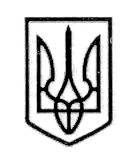                        УКРАЇНА                                                      СТОРОЖИНЕЦЬКА МІСЬКА РАДА                                    ЧЕРНІВЕЦЬКОГО РАЙОНУ           ПРОЄКТ      ЧЕРНІВЕЦЬКОЇ ОБЛАСТІХ позачергова сесія VІIІ скликанняР  І  Ш  Е  Н  Н  Я     №  -  10/2021___липня  2021 року                                                                                                м. СторожинецьПро внесення змін до штатних розписівзакладів освіти Сторожинецької міської радиЧернівецького району Чернівецької областіКеруючись Законами України «Про місцеве самоврядування в Україні», «Про освіту»,  «Про повну загальну середню освіту», Постановою  КМУ від 15 серпня 2015 року №872 «Про затвердження Порядку організації інклюзивного навчання у загальноосвітніх навчальних закладах», наказом Міністерства освіти і науки України від 06 грудня 2010 року №1205 «Про затвердження Типових штатних нормативів закладів загальної середньої освіти» (зі змінами),  враховуючи звернення директора Сторожинецького ліцею №1 С.КАЧАНОВСЬКОГО від 02.06.2021 №38, директора Бобовецького НВК Я.ЦУРКАН від 08.06.2021 №26, директора Опорного закладу Сторожинецький ліцей  В.БАГРІЯ від 17.06.2021 №17, директора Панківського НВК Т.КРАСОВСЬКОЇ від 24.06.2021 №142, директора Сторожинецької загальноосвітньої школи І-ІІІ ступенів №1 А.ГАКМАНА від 24.06.2021 №52, директора Зруб-Комарівської гімназії О.НІКІФОРЯК від 29.06.2021 №16, директора Опорного закладу Старожадівський ліцей Г.ГРАНАТ від 29.06.2021 №96, міська рада вирішила:З  01.09.2021 р. внести зміни до штатних розписів закладів освіти Сторожинецької міської ради Чернівецького району Чернівецької області, а саме: Ввести в штатний розпис Сторожинецької загальноосвітньої школи І-ІІІ ступенів №1 Сторожинецької міської ради Чернівецького району Чернівецької області 2 штатні одиниці асистента вчителя інклюзивного навчання. Ввести в штатний розпис Опорного закладу Старожадівський ліцей Сторожинецької міської ради Чернівецького району Чернівецької області 2 штатні одиниці  асистента вчителя інклюзивного навчання.          Продовження рішення Х позачергової сесії VІIІ            скликання від __.07.2021 року №___   - 10/2021Ввести в штатний розпис Панківського НВК Сторожинецької міської ради Чернівецького району Чернівецької області 1 штатну одиницю асистента вчителя інклюзивного навчання.Ввести в штатний розпис Опорного закладу Сторожинецький ліцей Сторожинецької міської ради Чернівецького району Чернівецької області 3 штатні одиниці асистента вчителя інклюзивного навчання.Ввести в штатний розпис Зруб-Комарівської гімназії Сторожинецької міської ради Чернівецького району Чернівецької області 2 штатні одиниці асистента вчителя інклюзивного навчання.Вивести зі штатного розпису Сторожинецького ліцею №1 Сторожинецької міської ради Чернівецького району Чернівецької області 0,5  штатної одиниці техніка-механіка та ввести 1 штатну одиницю  двірника.                                     Вивести зі штатного розпису Бобовецького НВК Сторожинецької міської ради Чернівецького району Чернівецької області 0,75 штатної одиниці практичного психолога та ввести 0,5 штатної одиниці практичного психолога та 0,25 штатної одиниці соціального педагога.  Контроль за виконанням рішення покласти на секретаря міської ради  Дмитра БОЙЧУКА та постійну комісію з питань освіти та науки, культури, фізкультури та спорту (В. БОЖЕСКУЛ).Сторожинецький міський голова                                    Ігор МАТЕЙЧУКВиконавець:Начальник Відділу освіти                                         Ярослав СТРІЛЕЦЬКИЙПогоджено:Перший заступник міського голови                          Ігор  БЕЛЕНЧУКСекретар міської ради                                                 Дмитро БОЙЧУКНачальник юридичного відділу                                 Олексій КОЗЛОВПровідний спеціаліст відділу організаційноїта кадрової роботи                                                       Ілля ПЕНТЕСКУЛНачальник відділу документообігу та контролю                                                                  Микола БАЛАНЮК